Doorgeven stand watermeters Het moment is weer gekomen om de stand van uw watermeter op te geven. Dit kunt u doen tot uiterlijk 15 september 2022 . Dit doen wij in deze periode omdat de watermeter makkelijker af te lezen is, wij in juli de jaarrekening van waternet krijgen en wij zo een vast meetmoment hebben. Net zoals afgelopen jaar zult u de begin en eindstand terugvinden op uw jaarnota. Hoe: • U kunt onderstaand formulier invullen en mailen naar waterstand.tuinwijck@gmail.com. Een foto van de watermeter toevoegen mag, maar dan graag in het onderstaande kader zetten en niet los meesturen • Er liggen vanaf dit weekend geprinte formulieren in het winkeltje en in de kantine. U stuurt dit ingevuld aan ons terug, geeft het af op het bestuurs spreekuur of deponeert het in de witte bus naast het kantoortje bij het winkeltje. • Steekproefsgewijs zullen standen worden gecontroleerd. • Alleen de cijfers links vóór de komma doorgeven! OPGAVE STAND WATERMETER 2022 Tuinnr._________________________________________ Naam:______________________________________________ Meterstand: dd (alleen cijfers links vóór de komma) Foto van de meter in het vakje Bedankt voor de medewerking!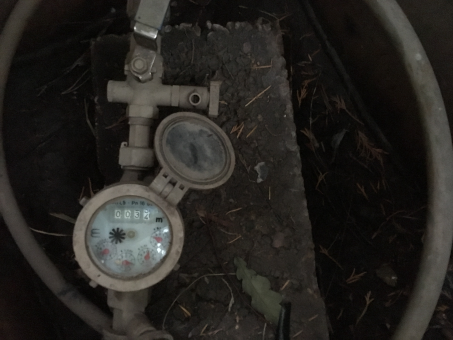 